Tygodniowy  zakres treści nauczania 04-08.05. 2020Wychowanie fizyczne  dla kl. VII abAlina PerytZadanie nr. 1 Zapoznaj się z zestawem ćwiczeń:    Dzień dataTemat dniaMateriały do pracyDodatkowo          Poniedziałek           04.05.2020Poprawiamy kondycję- wykonujemy trening całego ciała w domu.Zadania do wykonania:Zadanie nr. 1 Zapoznaj się z zestawem ćwiczeń zamieszczonym pod tabelką :Zadanie nr. 2 Jeśli masz możliwość wykonaj rozgrzewkę w miejscu i 1-3 serie ćwiczeń (wybierz ilość serii). Zadanie nr. 3 ZADANIE DLA CHĘTNYCH: Zaproponuj swoje 2 ćwiczenia do tego zestawu.Wyszukaj link o podobnej tematyce. Odpowiedzi prześlij mailem do swojego nauczyciela WF.Zadanie nr.4 Wyślij informację do swojego nauczyciela WF o zapoznaniu się z tematem.               Wtorek05.05.2020.

.                                                                                                   Środa                                                                                               06.05.202006.05.2020Przyczyny oraz okoliczności wypadków i urazów w czasie zajęć ruchowych.wymienia najczęstsze przyczyny oraz okoliczności wypadków i urazów w czasie zajęć ruchowych, omawia sposoby zapobiegania im; Wymień  najczęstsze przyczyny oraz okoliczności wypadków i urazów w czasie zajęć ruchowych, opisz sposoby zapobiegania im.                                         Czwartek07.05.2020Bieg krótki ze startu niskiegoWykonaj bezpieczną rozgrzewkę,Rozejrzyj się za odpowiednim miejscem i przypomnij sobie fazy startu niskiego .Komendy:1.Do biegu –gotowość2.Gotów – podnosimy biodra do góry3, Start  - ruszamy z pełną dynamiką.W otwartej przestrzeni wykonujemy bieg krótki ze startu niskiego.Powtórz to wielokrotnie.          Piątek            08.05.2020Nowoczesne formy aktywności fizycznejWykonaj układ https://www.youtube.com/watch?v=q7ytBN8eaiM&list=RDCMUCDnfjS_PGluQYhuEqgXbYAQ&index=1Dobrej zabawy 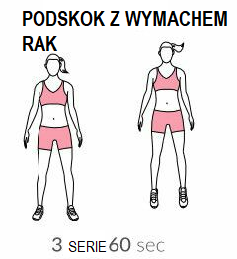 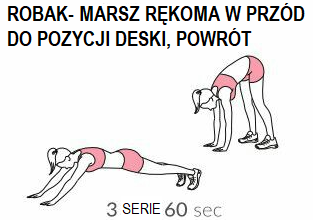 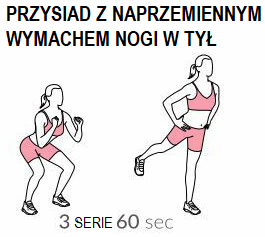 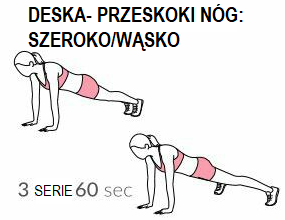 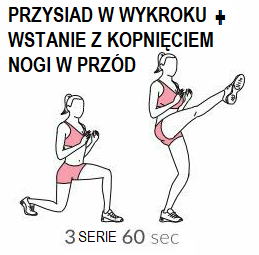 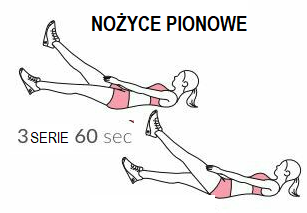 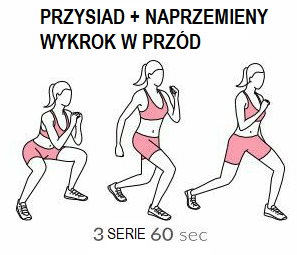 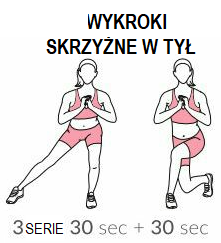 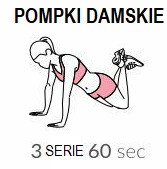 